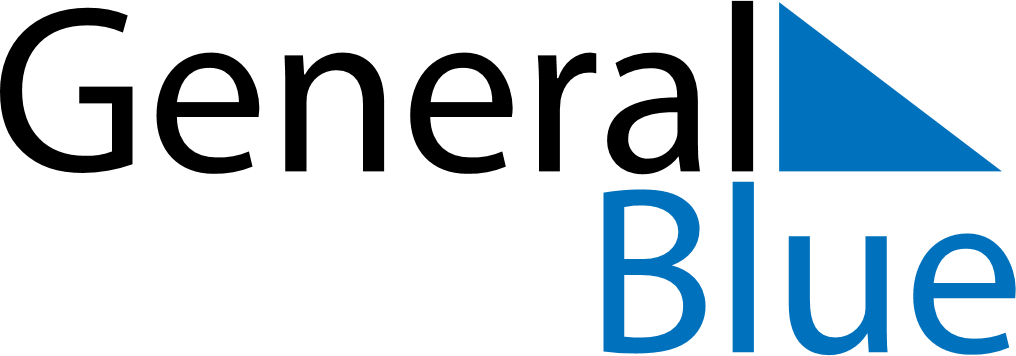 June 2024June 2024June 2024June 2024June 2024June 2024June 2024Dalcahue, Los Lagos Region, ChileDalcahue, Los Lagos Region, ChileDalcahue, Los Lagos Region, ChileDalcahue, Los Lagos Region, ChileDalcahue, Los Lagos Region, ChileDalcahue, Los Lagos Region, ChileDalcahue, Los Lagos Region, ChileSundayMondayMondayTuesdayWednesdayThursdayFridaySaturday1Sunrise: 8:14 AMSunset: 5:30 PMDaylight: 9 hours and 16 minutes.23345678Sunrise: 8:14 AMSunset: 5:30 PMDaylight: 9 hours and 15 minutes.Sunrise: 8:15 AMSunset: 5:29 PMDaylight: 9 hours and 14 minutes.Sunrise: 8:15 AMSunset: 5:29 PMDaylight: 9 hours and 14 minutes.Sunrise: 8:16 AMSunset: 5:29 PMDaylight: 9 hours and 13 minutes.Sunrise: 8:17 AMSunset: 5:29 PMDaylight: 9 hours and 12 minutes.Sunrise: 8:17 AMSunset: 5:28 PMDaylight: 9 hours and 11 minutes.Sunrise: 8:18 AMSunset: 5:28 PMDaylight: 9 hours and 10 minutes.Sunrise: 8:18 AMSunset: 5:28 PMDaylight: 9 hours and 9 minutes.910101112131415Sunrise: 8:19 AMSunset: 5:28 PMDaylight: 9 hours and 8 minutes.Sunrise: 8:20 AMSunset: 5:28 PMDaylight: 9 hours and 7 minutes.Sunrise: 8:20 AMSunset: 5:28 PMDaylight: 9 hours and 7 minutes.Sunrise: 8:20 AMSunset: 5:27 PMDaylight: 9 hours and 7 minutes.Sunrise: 8:21 AMSunset: 5:27 PMDaylight: 9 hours and 6 minutes.Sunrise: 8:21 AMSunset: 5:27 PMDaylight: 9 hours and 6 minutes.Sunrise: 8:22 AMSunset: 5:27 PMDaylight: 9 hours and 5 minutes.Sunrise: 8:22 AMSunset: 5:27 PMDaylight: 9 hours and 5 minutes.1617171819202122Sunrise: 8:22 AMSunset: 5:27 PMDaylight: 9 hours and 4 minutes.Sunrise: 8:23 AMSunset: 5:27 PMDaylight: 9 hours and 4 minutes.Sunrise: 8:23 AMSunset: 5:27 PMDaylight: 9 hours and 4 minutes.Sunrise: 8:23 AMSunset: 5:28 PMDaylight: 9 hours and 4 minutes.Sunrise: 8:23 AMSunset: 5:28 PMDaylight: 9 hours and 4 minutes.Sunrise: 8:24 AMSunset: 5:28 PMDaylight: 9 hours and 4 minutes.Sunrise: 8:24 AMSunset: 5:28 PMDaylight: 9 hours and 4 minutes.Sunrise: 8:24 AMSunset: 5:28 PMDaylight: 9 hours and 4 minutes.2324242526272829Sunrise: 8:24 AMSunset: 5:29 PMDaylight: 9 hours and 4 minutes.Sunrise: 8:24 AMSunset: 5:29 PMDaylight: 9 hours and 4 minutes.Sunrise: 8:24 AMSunset: 5:29 PMDaylight: 9 hours and 4 minutes.Sunrise: 8:24 AMSunset: 5:29 PMDaylight: 9 hours and 4 minutes.Sunrise: 8:24 AMSunset: 5:30 PMDaylight: 9 hours and 5 minutes.Sunrise: 8:24 AMSunset: 5:30 PMDaylight: 9 hours and 5 minutes.Sunrise: 8:24 AMSunset: 5:30 PMDaylight: 9 hours and 5 minutes.Sunrise: 8:24 AMSunset: 5:31 PMDaylight: 9 hours and 6 minutes.30Sunrise: 8:24 AMSunset: 5:31 PMDaylight: 9 hours and 6 minutes.